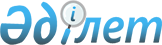 О внесении изменений в постановление акимата от 10 марта 2017 года № 120 "Об утверждении государственного образовательного заказа на подготовку специалистов с техническим и профессиональным образованием на 2017-2018 учебный год"
					
			Утративший силу
			
			
		
					Постановление акимата Костанайской области от 16 июня 2017 года № 302. Зарегистрировано Департаментом юстиции Костанайской области 30 июня 2017 года № 7124. Утратило силу постановлением акимата Костанайской области от 20 ноября 2017 года № 578
      Сноска. Утратило силу постановлением акимата Костанайской области от 20.11.2017 № 578 (вводится в действие по истечении десяти календарных дней после дня его первого официального опубликования).
      В соответствии с приказом исполняющего обязанности Министра образования и науки Республики Казахстан от 2 марта 2017 года № 97 "О внесении изменений в приказ Министра образования и науки Республики Казахстан от 22 января 2016 года № 65 "Об утверждении перечня профессий и специальностей по срокам обучения и уровням образования для технического и профессионального, послесреднего образования" (зарегистрирован в Реестре государственной регистрации нормативных правовых актов под № 15002) акимат Костанайской области ПОСТАНОВЛЯЕТ:
      1. Внести в постановление акимата Костанайской области от 10 марта 2017 года № 120 "Об утверждении государственного образовательного заказа на подготовку специалистов с техническим и профессиональным образованием на 2017-2018 учебный год" (зарегистрировано в Реестре государственной регистрации нормативных правовых актов под № 6987, опубликовано 18 апреля 2017 года в Эталонном контрольном банке нормативных правовых актов Республики Казахстан) следующие изменения:
      в приложении 1 к указанному постановлению:
      строку, порядковый номер 14, изложить в следующей редакции:
      "
      ";
      строку, порядковый номер 25, изложить в следующей редакции:
      "
      ".
      2. Государственному учреждению "Управление образования акимата Костанайской области" провести размещение утвержденного государственного образовательного заказа на подготовку специалистов с техническим и профессиональным образованием в соответствующих учебных заведениях в установленном законодательством порядке.
      3. Контроль за исполнением настоящего постановления возложить на курирующего заместителя акима Костанайской области.
      4. Настоящее постановление вводится в действие по истечении десяти календарных дней после дня его первого официального опубликования.
					© 2012. РГП на ПХВ «Институт законодательства и правовой информации Республики Казахстан» Министерства юстиции Республики Казахстан
				
14
0508000 Организация питания
0508012 Повар
2 года 10 месяцев
200
621,0
14
0508000 Организация питания
0508022 Кондитер
2 года 10 месяцев
50
621,0
14
0508000 Организация питания
0508042 Официант
2 года 10 месяцев
25
621,0
25
1114000 Сварочное дело (по видам)
1114042 Электрогазосварщик
2 года 10 месяцев
75
588,4
25
1114000 Сварочное дело (по видам)
1114063 Техник-механик
3 года 6 месяцев
25
472,5
      Аким Костанайской области

А. Мухамбетов
